Р А С П О Р Я Ж Е Н И Еот 18.11.2021   № 2586-р г. МайкопО прекращении движения транспорта в г. Майкопе В связи с проведением ООО «БакСтрой» работ по ремонту автомобильных дорог в г. Майкопе: 1. Прекратить движение транспорта с 07:00 часов 22.11.2021 до 17.00 часов 25.12.2021 на следующих участках улично-дорожной сети:- по ул. Железнодорожной (нечетная сторона) между ул. Некрасова и ул. Курганной;- по ул. Курганной между ул. Железнодорожной и ул. Заводской.2. Рекомендовать ответственному за проведение работ (А.Р. Жане) согласовать с МКУ «Благоустройство муниципального образования «Город Майкоп» организацию движения транспорта на указанном участке улично-дорожной сети на время производства работ, и уведомить отдел ГИБДД ОМВД России по г. Майкопу (г. Майкоп, ул. Ворошилова, 225), ФГКУ «1 отряд федеральной противопожарной службы по Республике Адыгея» (г. Майкоп, ул. Хакурате, 642) о дате, месте и времени производства работ.3. Опубликовать настоящее распоряжение в газете «Майкопские новости» и разместить на официальном сайте Администрации муниципального образования «Город Майкоп».4. Настоящее распоряжение вступает в силу со дня его подписания.Исполняющий обязанностиГлавы муниципального образования «Город Майкоп»                                                                             Ю.И. Томчак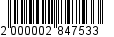 Администрация муниципального 
образования «Город Майкоп»Республики Адыгея 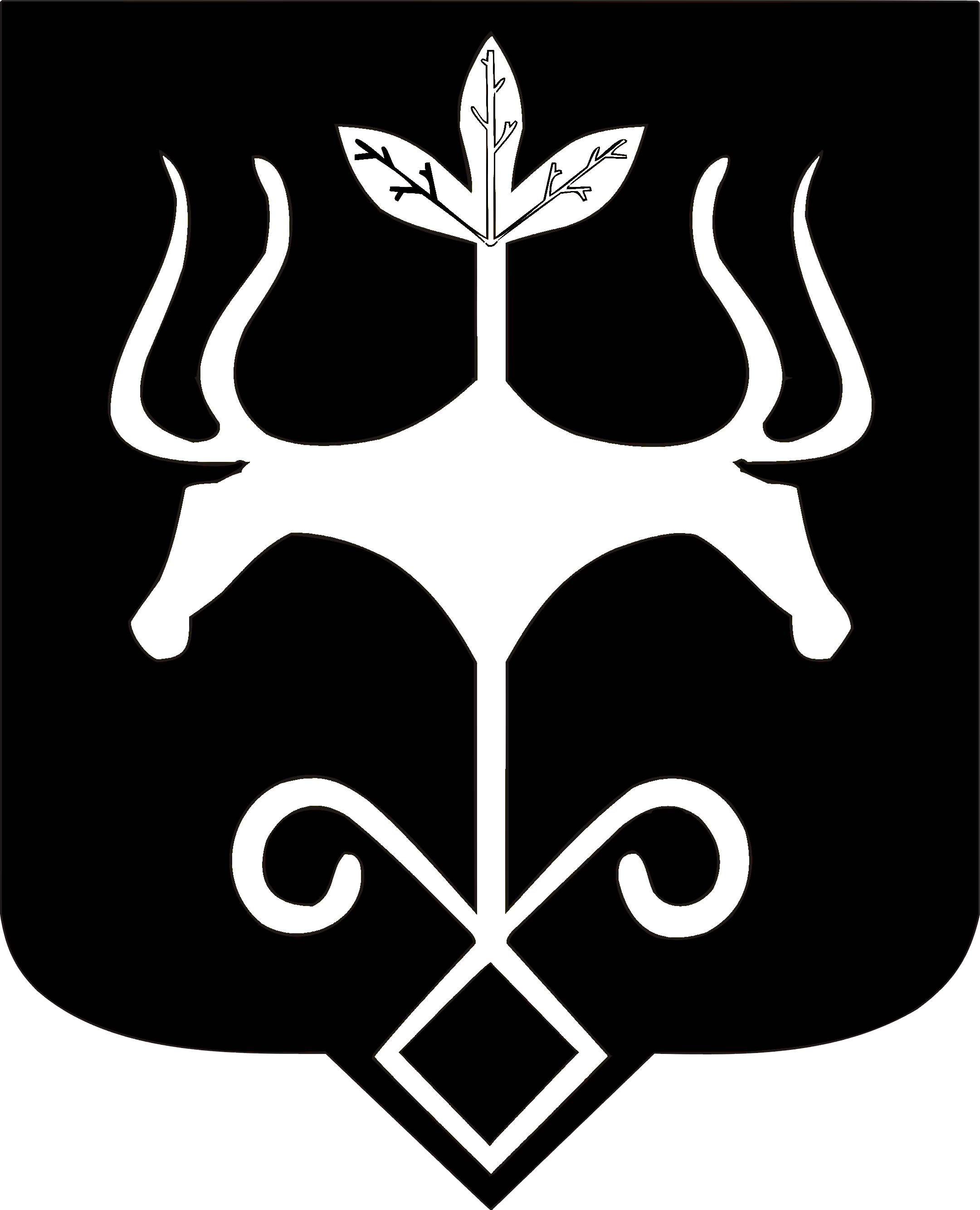 Адыгэ Республикэммуниципальнэ образованиеу 
«Къалэу Мыекъуапэ» и Администрацие